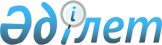 Ақтоғай аудандық мәслихатының 21 сессиясының 2014 жылғы 11 сәуірдегі № 197 "Ақтоғай ауданындағы әлеуметтік көмек көрсетудің, оның мөлшерлерін белгілеудің және мұқтаж азаматтардың жекелеген санаттарының тізбесін айқындау қағидасын бекіту туралы" шешіміне өзгеріс енгізу туралы
					
			Күшін жойған
			
			
		
					Қарағанды облысы Ақтоғай аудандық мәслихатының 2017 жылғы 19 қыркүйектегі 15 сессиясының № 145 шешімі. Қарағанды облысының Әділет департаментінде 2017 жылғы 9 қазанда № 4370 болып тіркелді. Күші жойылды - Қарағанды облысы Ақтоғай аудандық мәслихатының 2020 жылғы 30 желтоқсандағы № 470 шешімімен
      Ескерту. Күші жойылды - Қарағанды облысы Ақтоғай аудандық мәслихатының 30.12.2020 № 470 (алғашқы ресми жариялаған күнінен бастап қолданысқа енгізіледі) шешімімен.
      Қазақстан Республикасының 2001 жылғы 23 қаңтардағы "Қазақстан Республикасындағы жергілікті мемлекеттік басқару және өзін - өзі басқару туралы" Заңына сәйкес, Ақтоғай аудандық мәслихаты ШЕШІМ ЕТТІ:
      1. Ақтоғай аудандық мәслихатының 21 сессиясының 2014 жылғы 11 сәуірдегі №197 "Ақтоғай ауданындағы әлеуметтік көмек көрсетудің, оның мөлшерлерін белгілеудің және мұқтаж азаматтардың жекелеген санаттарының тізбесін айқындау қағидасын бекіту туралы" шешіміне (Нормативтік құқықтық актілерді мемлекеттік тіркеу тізілімінде № 2629 болып тіркелген, 2014 жылғы 20 мамырдағы "Тоқырауын тынысы" газетінің № 21 (7441) санында, 2014 жылғы 21 шілдедегі "Әділет" ақпараттық – құқықтық жүйесінде жарияланған), келесі өзгеріс енгізілсін:
      көрсетілген шешіммен бекітілген Ақтоғай ауданындағы әлеуметтiк көмек көрсетудiң, оның мөлшерлерiн белгiлеудiң және мұқтаж азаматтардың жекелеген санаттарының тiзбесiн айқындау қағидаларында:
      25-2 тармақ алынып тасталсын.
      2. Осы шешім алғаш ресми жарияланған күнінен бастап қолданысқа енгізіледі.
      КЕЛІСІЛДІ: 
      2017 жылғы 19 қыркүйек
					© 2012. Қазақстан Республикасы Әділет министрлігінің «Қазақстан Республикасының Заңнама және құқықтық ақпарат институты» ШЖҚ РМК
				
      Сессия төрағасы

Н. Мангишев

      Мәслихат хатшысы

Р. Әбеуов

      "Ақтоғай аудандық жұмыспен
қамту және әлеуметтік бағдарламалар
бөлімі" мемлекеттік мекемесі
басшысының уақытша міндетін атқарушы

      __________________ Қ.С. Бекишева 
